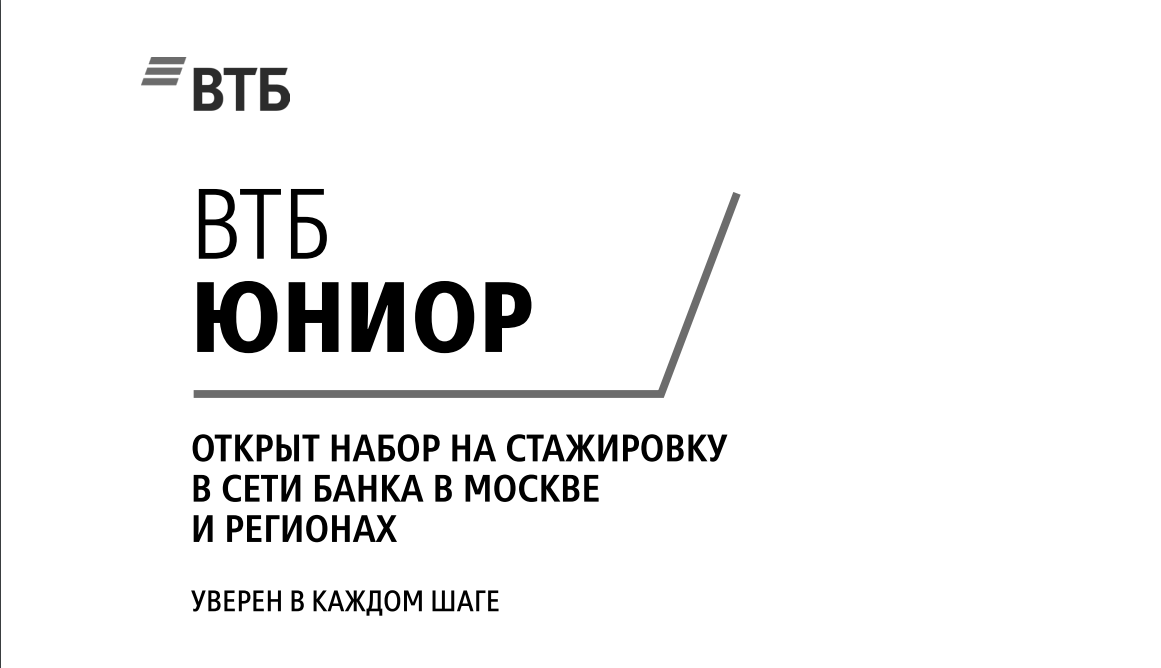 Я согласен(-а) с политикой обработки персональных данных https://www.vtbcareer.com/personaldata/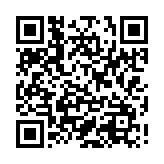 Фамилия      _____________________________________________________________Имя_____________________________________________________________Email_____________________________________________________________Телефон      _____________________________________________________________Город_____________________________________________________________Вуз_____________________________________________________________Год выпуска_____________________________________________________________